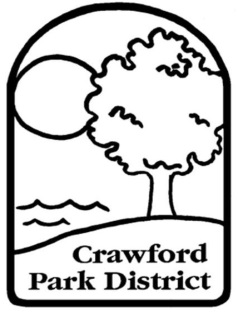 VOLUNTEER ENROLLMENT FORM(PLEASE PRINT CLEARLY)DATE________________________________________NAME_________________________________________________________________________PHONE________________________________________________________________________ADDRESS______________________________________________________________________CITY_________________________________________ZIP_______________________________E-MAIL________________________________________________________________________EMERGENCY CONTACT___________________________________PHONE__________________INTERESTS (CHECK ALL THAT APPLY)____ASSEMBLING QUARTERLY NEWSLETTERS	____TRAIL MAINTENANCE	____NATURE CENTER VOLUNTEER             	____INVASIVE PLANT REMOVAL	____SPECIAL EVENTS	____MOWING PARKS & TRAILS____PARKING VEHICLES			             		____NATIVE SEED COLLECTING____FACE PAINTING	____BIRD BOX MONITORINGINDIVIDUAL TALENTS__________________________________________________________REQUIRED IF UNDER 18 YEARS OF AGE:I certify that my son/daughter is fully capable of participating as a volunteer and has my permission to participate as a volunteer for the Crawford Park District.______________________________________________________________________________(Signature of parent or guardian)		                                                   (Minor’s Date of Birth)______________________________________________________________________________(Signature of applicant)                                                                                         (Date) 